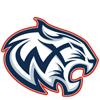 WOODS CROSS WILDCAT FOOTBALL MISSIONIt is the mission of the Wildcat Football program to transform boys into great men.  It is our goal to develop the tools necessary to be positive members of society.  It will be through football that we develop toughness (physical/mental), determination, attitude, strong character, integrity and the ability to trust. We will develop a TEAM attitude where every player knows they are no less or no more important than any other teammate.  We will develop leadership skills that transfer from the field to everyday lives.  We will set the bar very high in order to achieve greatness.  Our number one goal is that our players graduate from high school.  Academics will be the focus year round to ensure success in the classroom and in the future.